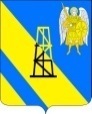 АДМИНИСТРАЦИЯ КИЕВСКОГО СЕЛЬСКОГО ПОСЕЛЕНИЯКРЫМСКОГО РАЙОНАПОСТАНОВЛЕНИЕот 15.11.2021г.			                                                                           №  245                                                      село КиевскоеО внесении изменений в постановление администрации Киевского сельского поселения Крымского района от 09.09.2019г. №161 «Об утверждении муниципальной программы Киевского сельского поселения Крымского района «Противодействие коррупции в Киевском сельском поселении Крымского района» на 2020-2022 годы»В соответствии с Федеральными законами от 25 декабря 2008 года  № 273-ФЗ «О противодействии коррупции», от 06 октября 2003 года № 131-ФЗ «Об общих принципах организации местного самоуправления в Российской Федерации»,  Указом Президента Российской Федерации от 16 августа 2021 года № 478 «О Национальном плане противодействия коррупции на 2021-2024 годы», в соответствии с постановлением администрации Киевского сельского поселения Крымского района № 135 от 21.09.2017года «Об утверждении порядка разработки, формирования, реализации оценки эффективности муниципальных программ Киевского сельского поселения Крымского района», решением Совета Киевского сельского поселения Крымского района  № 82 от 22 декабря 2020 года "О бюджете Киевского сельского поселения Крымского района на 2021 год"  постановляю:1. Внести изменения  в постановление администрации Киевского сельского поселения Крымского района от 09 сентября 2019 года №161 «Об утверждении муниципальной программы Киевского сельского поселения Крымского района «Противодействие коррупции в Киевском сельском поселении Крымского района» на 2020-2022 годы» (приложение).2. Главному специалисту администрации Киевского сельского поселения Крымского района З.А.Гавриловой обнародовать настоящее постановление       в соответствии с утвержденным порядком обнародования муниципальных правовых актов Киевского сельского поселения Крымского района, разместить настоящее постановление на официальном сайте администрации Киевского сельского поселения Крымского района в сети Интернет.3. Контроль за выполнением настоящего постановления возложить на заместителя главы Киевского сельского поселения Крымского района В.Г.Пискун.4. Настоящее постановление вступает в силу со дня обнародования.Глава Киевского сельского поселения Крымского района							Б.С.Шатун                                                                                                                      Приложение к постановлению администрацииКиевского сельского поселения Крымского районаот 15.11.2021г. № 245 ПАСПОРТмуниципальной программы «Противодействие коррупции в Киевском сельском поселении Крымского района» на 2020-2022 годы1. Содержание проблемы и обоснование необходимостиее решения программными методамиНеобходимость реализации муниципальной программы обусловлена современным состоянием и уровнем коррупции. Вопросы противодействия коррупции приобретают все большую значимость, так как коррупция относится к числу наиболее опасных негативных социальных явлений, приводящих к разрушению и ослаблению всех государственных институтов.Коррупция представляет собой серьезную угрозу функционированию публичной власти на основе права и закона, верховенства закона и подрывает доверие населения к государственной власти и органам местного самоуправления, существенно замедляет экономическое развитие общества.Имеющиеся сведения о фактах коррупции позволяют сделать вывод о необходимости целенаправленных, скоординированных усилий исполнительных органов государственной власти, органов местного самоуправления муниципальных образований, институтов гражданского общества и населения по противодействию коррупции на территории Киевского сельского поселения  Крымского района.Программа представляет собой целенаправленную систему профилактических мероприятий, разработанных на основе анализа совершаемых преступлений коррупционной направленности, на территории Российской Федерации, с учетом особенностей Краснодарского края.Программа должна стать основой комплекса антикоррупционных мер. В связи с этим основные мероприятия Программы направлены на борьбу с коррупцией и профилактику коррупционных проявлений в деятельности администрации Киевского сельского поселения  Крымского района, а также на создание системы противодействия коррупции в целом.Таким образом, именно программно-целевой метод является наиболее предпочтительным для решения обозначенных проблем.Цели, задачи, сроки и этапы реализации муниципальной программыЦелью муниципальной программы является обеспечение защиты прав и законных интересов граждан, общества и государства от проявлений коррупции путем устранения причин и условий, порождающих коррупцию, и совершенствование системы противодействия коррупции на территории Киевского сельского поселения Крымского района. Для достижения указанной цели предусматривается решение следующих задач:- совершенствование мер по профилактике и предупреждению коррупционных правонарушений в администрации Киевского сельского поселения Крымского района; - совершенствование мер по выявлению и пресечению коррупционных правонарушений;- формирование антикоррупционного общественного сознания, характеризующегося нетерпимостью муниципальных служащих, граждан и организаций к фактам проявления коррупции;- обеспечение неотвратимости наказания за совершение коррупционных правонарушений в случаях, предусмотренных законодательством Российской Федерации;- мониторинг коррупциогенных факторов и эффективности мер антикоррупционной политики администрации Киевского сельского поселения Крымского района;- оказание содействия гражданам и организациям в реализации их прав на доступ к информации о фактах коррупции, а также на их свободное освещение в средствах массовой информации-  повышение профессионального уровня муниципальных служащих.Сроки реализации муниципальной программы  – 2020-2022 годы.3.Перечень мероприятий муниципальной программыПеречень и краткое описание подпрограммНе предусмотрено.5.Обоснование ресурсного обеспечения муниципальной программыРеализация муниципальной программы осуществляется за счет средств бюджета Киевского сельского поселения Крымского района. Общий объем финансирования мероприятий программы составляет 20,0 тысяч рублей, в том числе по годам реализации:2020 год – 00,0 тыс. рублей2021 год – 10,0 тыс. рублей2022 год – 10,0 тыс. рублей6.Прогноз сводных показателей муниципальных заданий по этапам реализации муниципальной программы (в случае оказания муниципальными учреждениями  Киевского сельского поселения Крымского района муниципальных услуг (выполнения работ)Не предусмотрено. Сведения о показателях (индикаторах) муниципальной программы8. Механизм реализации муниципальной программыУправление Программой и ответственность за реализацию ее мероприятий осуществляет администрация Киевского сельского поселения Крымского района. Координатором муниципальной программы является администрация Киевского сельского поселения Крымского района. Координатор муниципальной программы:- обеспечивает разработку муниципальной программы, ее согласование с иными исполнителями отдельных мероприятий муниципальной программы; - формирует структуру муниципальной программы и иных исполнителей отдельных мероприятий муниципальной программы; - организует реализацию муниципальной программы, координацию деятельности иных исполнителей отдельных мероприятий муниципальной программы; - принимает решение о внесении в установленном порядке изменений в муниципальную программу и несет ответственность за достижение целевых показателей муниципальной программы;- осуществляет мониторинг и анализ отчетов иных исполнителей отдельных мероприятий муниципальной программы; - размещает информацию о ходе реализации и достигнутых результатах муниципальной программы на официальном сайте органов местного самоуправления Киевского сельского поселения Крымского района в сети Интернет, Раздел «Муниципальные программы»;- разрабатывает сетевой план-график реализации муниципальной программы на очередной финансовый год и плановый период;- осуществляет контроль за выполнением сетевых планов-графиков и ходом реализации муниципальной программы в целом, а также осуществляет иные полномочия, установленные муниципальной программой.При внесении изменений в муниципальную программу значения показателей муниципальной программы, относящиеся к прошедшим периодам реализации программы, изменению не подлежат.Ежегодно, до 1-го марта года, следующего за отчетным, координатор муниципальной программы направляет в управление экономики и прогнозирования  администрации муниципального образования  Крымский район доклад о ходе выполнения программных мероприятий. Оценка рисков реализации муниципальной программыЗаместитель главы Киевского сельскогопоселения Крымского района					          В.Г. ПискунНаименование муниципальной программыМуниципальная программа Киевского сельского поселения Крымского района «Противодействие коррупции в Киевском сельском поселении Крымского района»  (далее – муниципальная программа)Основание для разработки муниципальной программыФедеральный   закон  от  25  декабря  2008  года №273-ФЗ «О противодействии коррупции»;Федеральный   закон  от  6  октября  2003  года   №131-ФЗ «Об общих принципах организации местного самоуправления в Российской Федерации»; Закон Краснодарского края от 23 июля 2009 года № 1798-КЗ  «О противодействии коррупции в Краснодарском крае»Координатор муниципальной программыАдминистрация Киевского сельского поселенияПодпрограммы муниципальной программыКоординаторы подпрограммы муниципальной программыВедомственные целевые программыСубъект бюджетного планированияНе предусмотреныНе предусмотреныНе предусмотреныАдминистрация Киевского сельского поселения Крымского районаИные исполнители отдельных мероприятий  муниципальной программыСпециалисты администрации Киевского сельского поселения Крымского района, контрольно-счетная палата муниципального образования Крымский районЦели муниципальной программы Обеспечение защиты прав и законных интересов граждан, общества и государства от проявлений коррупции путем устранения причин и условий, порождающих коррупцию, и совершенствование системы противодействия коррупции на территории Киевского сельского поселения Крымский районЗадачи  муниципальной программыСовершенствование мер по профилактике и предупреждению коррупционных правонарушений в администрации Киевского сельского поселения  Крымского района; Совершенствование мер по выявлению и пресечению коррупционных правонарушений;Формирование антикоррупционного общественного сознания, характеризующегося нетерпимостью муниципальных служащих, граждан и организаций к фактам проявления коррупции;Обеспечение неотвратимости наказания за совершение коррупционных правонарушений в случаях, предусмотренных законодательством Российской Федерации;Мониторинг коррупциогенных факторов и эффективности мер антикоррупционной политики администрации Киевского сельского поселения Крымский район;Оказание содействия гражданам и организациям в реализации их прав на доступ к информации о фактах коррупции, а также на их свободное освещение в средствах массовой информации;Повышение профессионального уровня муниципальных служащихПеречень целевых показателей муниципальной  программыКоличество социологических исследований для осуществления мониторинга восприятия уровня коррупции;  Перечень целевых показателей муниципальной  программыКоличество социологических исследований среди населения и представителей бизнеса о деятельности муниципальных органов власти, осуществляющих контрольно-надзорные и разрешительные полномочия, и работников муниципальных предприятий и учреждений, оказывающих профильные услуги, в целях выявления мнения об уровне коррупции и фактов избыточного давления и вымогательстваПеречень целевых показателей муниципальной  программыДоля  проектов  нормативных  правовых  актов    муниципального образования,  прошедших    антикоррупционную  экспертизу,  от общего  количества  нормативных  правовых  актов,  принятых  в отчетном периодеПеречень целевых показателей муниципальной  программыДоля  устраненных  коррупционных  факторов  в  муниципальных правовых  актах  (проектах),  прошедших  антикоррупционную экспертизу, от общего числа выявленных коррупционных факторовПеречень целевых показателей муниципальной  программыДоля предоставления  муниципальных услуг в электронном виде от общего числа предоставляемых услугПеречень целевых показателей муниципальной  программыКоличество плановых и внеплановых проверок в отношении заказчиков при осуществлении закупок для обеспечения муниципальных нуждПеречень целевых показателей муниципальной  программыКоличество плановых и внеплановых проверок по направлению внутреннего муниципального финансового контроляПеречень целевых показателей муниципальной  программыКоличество проверок финансово-хозяйственной деятельности муниципальных учреждений Киевского сельского поселения Крымского районаПеречень целевых показателей муниципальной  программыДоля муниципальных служащих, в отношении которых проведен внутренний  мониторинг  сведений  о  доходах,  об  имуществе  и обязательствах  имущественного  характера  от  общего  числа муниципальных служащих, представляющих указанные сведенияПеречень целевых показателей муниципальной  программыКоличество  муниципальных  служащих    муниципального образования, прошедших обучение по вопросам  профилактики и  противодействия коррупции;Перечень целевых показателей муниципальной  программыКоличество проведенных   мероприятий по   вопросам противодействия коррупцииЭтапы и сроки реализации муниципальной программыЭтапы не предусмотреныСроки 2020-2022 годы Объемы бюджетных ассигнований муниципальной программыобщий объем финансирования мероприятий программы из средств бюджета  Киевского сельского поселения  Крымского района составляет 20,0 тысяч рублей, в том числе по годам реализации:2020 год – 00,0 тыс. рублей2021 год – 10,0 тыс. рублей2022 год – 10,0 тыс. рублейКонтроль за выполнением муниципальной программыАдминистрация Киевского сельского поселения Крымского районаNп/пМероприятиеСрок выполнения Ответственный исполнитель12341. Оценка восприятия уровня коррупции и мониторинг коррупционных рисков1. Оценка восприятия уровня коррупции и мониторинг коррупционных рисков1. Оценка восприятия уровня коррупции и мониторинг коррупционных рисков1. Оценка восприятия уровня коррупции и мониторинг коррупционных рисков1.1Оценка восприятия уровня коррупции в муниципальном образовании, размещение результатов в средствах массовой информации и на официальных сайтах органов местного самоуправления в информационно-телекоммуникационной сети Интернетежегодноадминистрация поселения(уполномоченные должностные лица)1.2Проведение мониторинга коррупционных рисков в органах местного самоуправления муниципальных образований Краснодарского края, размещение результатов в средствах массовой информации и на официальных сайтах органов местного самоуправления в информационно-телекоммуникационной сети  Интернетежегодноадминистрация поселения(уполномоченные должностные лица)2. Противодействие коррупции в органах местного самоуправления  2. Противодействие коррупции в органах местного самоуправления  2. Противодействие коррупции в органах местного самоуправления  2. Противодействие коррупции в органах местного самоуправления  2.1.Организация мероприятий по профессиональному развитию в области противодействия коррупции для муниципальных служащих, в должностные обязанности которых входит участие в противодействии коррупции, в том числе их обучение по дополнительным профессиональным программам в области противодействия коррупции2020 год0,00 руб.  администрация поселения(уполномоченные должностные лица)за счет средств местного бюджета  2.1.Организация мероприятий по профессиональному развитию в области противодействия коррупции для муниципальных служащих, в должностные обязанности которых входит участие в противодействии коррупции, в том числе их обучение по дополнительным профессиональным программам в области противодействия коррупции2021 год0,00 руб. администрация поселения(уполномоченные должностные лица)за счет средств местного бюджета  2.1.Организация мероприятий по профессиональному развитию в области противодействия коррупции для муниципальных служащих, в должностные обязанности которых входит участие в противодействии коррупции, в том числе их обучение по дополнительным профессиональным программам в области противодействия коррупции2022 год0,00 руб.администрация поселения(уполномоченные должностные лица)за счет средств местного бюджета  2.2.Организация мероприятий по профессиональному развитию в области противодействия коррупции для лиц, впервые поступивших на муниципальную службу, и замещающих должности, связанные с соблюдением антикоррупционных стандартов2020 год0,00 руб.администрация поселения(уполномоченные должностные лица)за счет средств местного бюджета2.2.Организация мероприятий по профессиональному развитию в области противодействия коррупции для лиц, впервые поступивших на муниципальную службу, и замещающих должности, связанные с соблюдением антикоррупционных стандартов2021 год0,00 руб.администрация поселения(уполномоченные должностные лица)за счет средств местного бюджета2.2.Организация мероприятий по профессиональному развитию в области противодействия коррупции для лиц, впервые поступивших на муниципальную службу, и замещающих должности, связанные с соблюдением антикоррупционных стандартов2022 год0,00 руб.администрация поселения(уполномоченные должностные лица)за счет средств местного бюджета2.3.Организация мероприятий по профессиональному развитию в области противодействия коррупции для муниципальных служащих, в должностные обязанности которых входит участие в проведении закупок товаров, работ, услуг для обеспечения муниципальных нужд, в том числе их обучение по дополнительным профессиональным программам в области противодействия коррупции2020 год0,00 руб.администрация поселения(уполномоченные должностные лица)за счет средств местного бюджета  2.3.Организация мероприятий по профессиональному развитию в области противодействия коррупции для муниципальных служащих, в должностные обязанности которых входит участие в проведении закупок товаров, работ, услуг для обеспечения муниципальных нужд, в том числе их обучение по дополнительным профессиональным программам в области противодействия коррупции2021 год0,00 руб.администрация поселения(уполномоченные должностные лица)за счет средств местного бюджета  2.3.Организация мероприятий по профессиональному развитию в области противодействия коррупции для муниципальных служащих, в должностные обязанности которых входит участие в проведении закупок товаров, работ, услуг для обеспечения муниципальных нужд, в том числе их обучение по дополнительным профессиональным программам в области противодействия коррупции2022 год0,00 руб.администрация поселения(уполномоченные должностные лица)за счет средств местного бюджета  2.4.Анализ сведений о доходах, об имуществе и обязательствах имущественного характера, представленных гражданами, претендующими на замещение должностей муниципальной службы, муниципальными служащими, руководителями муниципальных учрежденийв течение годаадминистрация поселения(уполномоченные должностные лица)2.5.Осуществление проверок достоверности и полноты сведений о доходах, об имуществе и обязательствах имущественного характера, соблюдения запретов и ограничений, исполнения обязанностей, установленных в целях противодействия коррупции, в отношении лиц, замещающих должности муниципальной службыв течение годаадминистрация поселения(уполномоченные должностные лица)2.6.Организация работы по рассмотрению уведомлений муниципальных служащих о факте обращения в целях склонения к совершению коррупционных правонарушенийв течение годаадминистрация поселения(уполномоченные должностные лица)2.7.Осуществление контроля исполнения муниципальными служащими обязанности по предварительному уведомлению представителя нанимателя (работодателя) о выполнении иной оплачиваемой работыв течение годаадминистрация поселения(уполномоченные должностные лица)2.8.Мониторинг исполнения установленного порядка сообщения муниципальными служащими о получении подарка в связи с их должностным положением или исполнением ими должностных обязанностейв течение годаадминистрация поселения(уполномоченные должностные лица)2.9.Мониторинг исполнения муниципальными служащими обязанности передавать принадлежащие им ценные бумаги (доли - участия, паи в уставных (складочных) капиталах организаций) в доверительное управление в целях предотвращения или урегулирования конфликта интересовв течение годаадминистрация поселения(уполномоченные должностные лица)2.10.Мониторинг соблюдения порядка участия лиц, замещающих должности муниципальной службы, в управлении коммерческими и некоммерческими организациямив течение годаадминистрация поселения(уполномоченные должностные лица)2.11.Информирование муниципальных служащих о требованиях законодательства Российской Федерации о противодействии коррупции и его изменениях, формирование антикоррупционного поведенияв течение годаадминистрация поселения(уполномоченные должностные лица)2.12.Проведение в установленном порядке антикоррупционной экспертизы проектов муниципальных нормативных правовых актовв течение годаадминистрация поселения(уполномоченные должностные лица)2.13.Проведение в установленном порядке мониторинга правоприменения муниципальных нормативных правовых актовв течение годаадминистрация поселения(уполномоченные должностные лица)2.14.Принятие (издание), изменение или признание утратившими силу (отмена) муниципальных нормативных правовых актов, направленных на устранение нарушений, выявленных при мониторинге правопримененияв течение года (по итогам реализации пункта 2.13)администрация поселения(уполномоченные должностные лица)2.15.Проведение комплекса мероприятий по обеспечению открытости и прозрачности процедур (правил) определения стоимости находящихся в муниципальной собственности объектов недвижимого имущества и акций (долей участия в уставных (складочных) капиталах и паев в паевых фондах организаций) при принятии решений о распоряжении указанным имуществом путем отчуждения, передачи в аренду, внесения в уставный капитал или паевой фонд организации имущественного взноса, а также при приобретении объектов недвижимого имущества и акций (долей участия в уставных (складочных) капиталах и паев в паевых фондах организаций) в муниципальную собственностьв течение годаадминистрация поселения(уполномоченные должностные лица)2.16.Мониторинг соблюдения законодательства Российской Федерации о противодействии коррупции в муниципальных унитарных предприятиях и муниципальных учрежденияхв течение годаадминистрация поселения(уполномоченные должностные лица)2.17.Организация работы по рассмотрению сообщений, поступивших по различным каналам получения информации (телефон доверия, электронная приемная), по которым граждане могут конфиденциально, не опасаясь преследования, сообщать о возможных коррупционных правонарушениях, а также анализ практики рассмотрения и проверки полученной информации и принимаемых мер реагированияв течение годаадминистрация поселения(уполномоченные должностные лица)3. Совершенствование взаимодействия органов местного самоуправления со средствами массовой информации, населением и институтами гражданского общества по вопросам противодействия коррупции3. Совершенствование взаимодействия органов местного самоуправления со средствами массовой информации, населением и институтами гражданского общества по вопросам противодействия коррупции3. Совершенствование взаимодействия органов местного самоуправления со средствами массовой информации, населением и институтами гражданского общества по вопросам противодействия коррупции3. Совершенствование взаимодействия органов местного самоуправления со средствами массовой информации, населением и институтами гражданского общества по вопросам противодействия коррупции3.1.Создание и продвижение социальной антикоррупционной рекламы, осуществление комплекса иных информационно-просветительских мероприятий антикоррупционной направленностив течение годаадминистрация поселения(уполномоченные должностные лица)3.2.Осуществление мероприятий по информированию граждан о требованиях законодательства о противодействии коррупции и создание в обществе атмосферы нетерпимости к коррупционным проявлениям с привлечением представителей некоммерческих организаций, уставная деятельность которых связана с противодействием коррупции, а также других институтов гражданского обществав течение годаадминистрация поселения(уполномоченные должностные лица)»4. Перечень отдельных мероприятий муниципальной программы с указанием источников и объемов финансирования, сроков и их реализации и муниципальных заказчиков4. Перечень отдельных мероприятий муниципальной программы с указанием источников и объемов финансирования, сроков и их реализации и муниципальных заказчиков4. Перечень отдельных мероприятий муниципальной программы с указанием источников и объемов финансирования, сроков и их реализации и муниципальных заказчиков4. Перечень отдельных мероприятий муниципальной программы с указанием источников и объемов финансирования, сроков и их реализации и муниципальных заказчиковмероприятие202020212022исполнительОбеспечение организации обучения муниципальных служащих администрации Киевского сельского поселения Крымского района20,000,010,010,0Повышение профессионального уровня муниципальных служащих администрация поселения(уполномоченные должностные лица)за счет средств местного бюджета  №
п/пПоказатель
(индикатор)
(наименование)Ед.
изм.Значения показателейЗначения показателейЗначения показателейЗначения показателейЗначения показателейЗначения показателейЗначения показателейЗначения показателейЗначения показателейЗначения показателей№
п/пПоказатель
(индикатор)
(наименование)Ед.
изм.отчетный год отчетный год текущий год текущий год очередной год очередной год первый год планового периода первый год планового периода второй год планового периодавторой год планового периода№
п/пПоказатель
(индикатор)
(наименование)Ед.
изм.базовый вариантс учетом доп. средствбазовый вариантс учетом доп. средствбазовый вариантс учетом доп. средствбазовый вариантс учетом доп. средствбазовый вариантс учетом доп. средств1Количество социологических исследований для осуществления мониторинга восприятия уровня коррупции  ед.----1-1-1-2Количество социологических исследований среди населения и представителей бизнеса о деятельности муниципальных органов власти, осуществляющих контрольно-надзорные и разрешительные полномочия, и работников муниципальных предприятий и учреждений, оказывающих профильные услуги, в целях выявления мнения об уровне коррупции и фактов избыточного давления и вымогательстваед.----2-2-2-3Доля  проектов  нормативных  правовых  актов    муниципального образования,  прошедших    антикоррупционную  экспертизу,  от общего  количества  нормативных  правовых  актов,  принятых  в отчетном периоде%----100-  100 -100 -4Доля  устраненных  коррупционных  факторов  в  муниципальных правовых  актах  (проектах),  прошедших  антикоррупционную экспертизу, от общего числа выявленных коррупционных факторов%-  --- 100  -100- 100- 5Доля предоставления  муниципальных услуг в электронном виде от общего числа предоставляемых услуг%-  --- 100- 100- 100- 6Количество плановых и внеплановых проверок в отношении заказчиков при осуществлении закупок для обеспечения муниципальных нуждед.----2-2-2-7Количество плановых и внеплановых проверок по направлению внутреннего муниципального финансового контроляед.----1-1-1-8Количество проверок финансово-хозяйственной деятельности муниципальных учреждений Киевского сельского поселения Крымского районаед.----2 -2 -2 -9Доля муниципальных служащих, в отношении которых проведен внутренний  мониторинг  сведений  о  доходах,  об  имуществе  и обязательствах  имущественного  характера  от  общего  числа муниципальных служащих, представляющих указанные сведения%-  --- 100- 100- 100-10Количество  муниципальных  служащих    муниципального образования, прошедших обучение по вопросам  профилактики и  противодействия коррупции  чел.-  --- 1 -1 -1 -11Количество проведенных   мероприятий по   вопросам противодействия коррупцииед.-  --- 1- 1- 1- Внешний фактор, который может повлиять на реализацию ПрограммыМеханизм негативного влияния внешних факторовИзменения федерального, краевого законодательстваОперативное реагирование на изменения федерального, краевого законодательства в части принятия соответствующих  муниципальных  правовых актов